УВАГА!Розпочато прийом пропозицій на закупівлю комплекту контактних пристроїв (тарілок) клапанного типу для оснащення бражної колони (БК) діаметром 1600 мм на продуктивність 3000 дал/добу для використання в роботі (як під атмосферним тиском так і під розрідженням 6 метрів водяного стовпа)     Державне підприємство спиртової 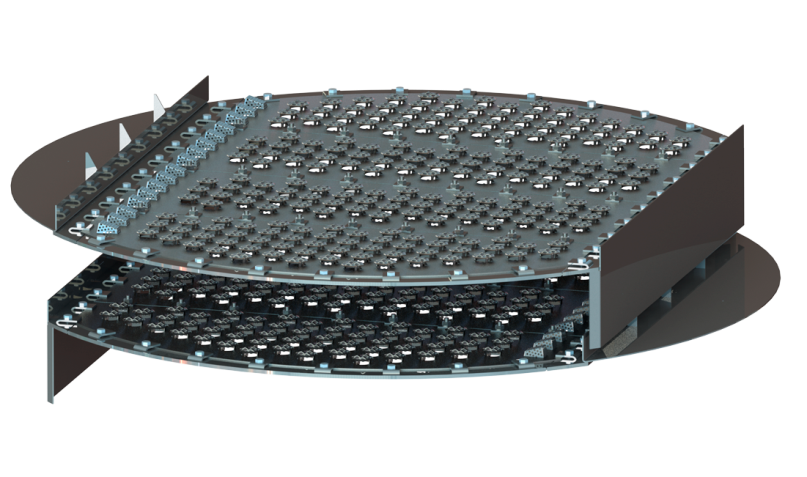 та лікеро-горілчаної промисловості «Укрспирт» (ЄДРПОУ 37199618)проводить конкурс на закупівлю комплекту контактних пристроїв (тарілок) клапанного типу для оснащення бражної колони (БК) діаметром 1600 мм на продуктивність 3000 дал / добу для використання  в роботі (як під атмосферним тиском так і під розрідженням 6 метрів водяного стовпа).     1. Технічне завдання на закупівлю Комплекту контактних пристроїв (тарілок) клапанного типу для оснащення бражної колони (БК) діаметром 1600мм на продуктивність 3000 дал/добу для її використання в роботі як під атмосферним тиском так і під розрідженням 6 метрів водяного стовпа.Продуктивність: Продуктивність БК має забезпечувати продуктивність заводу 3000 дал умовного спирту/добу.Режим роботи:- 330 днів / рік, в режимі 7 днів / тиждень, 24 годин / добу;- ефективний робочий час  – 7 260 год / рік;Матеріал виготовлення: Кислотостійка сталь 12Х18Н10Т;Фактична адреса: 03150м. Київ, вул. Фізкультури, 30 В,оф. 600, (БЦ «Фарінгейт»).Юридична адреса: 07400, Київська обл, м. Бровари,вул. Гагаріна, 16;Адреса надання послуг:
Львівська обл.,Радехівський р-н,с. Вузлове1Вид товаруКомплект контактних пристроїв (тарілок) клапанного типу для оснащення бражної колони (БК) діаметром 1600мм на продуктивність 3000 дал/добу для її використання в роботі як під атмосферним тиском так і під розрідженням 6 метрів в.с..2ЗамовникДП «Укрспирт»3Джерело  фінансуванняКошти замовника за умовами договору4Необхідність розрахунків ефективності інвестиційНепотрібні (робить замовник) 5Дані про ВиконавцяНаявність ліцензій та дозволів6Назва і місцезнаходження об’єктуВузлівське МПД ДП «Укрспирт»7Тип колонного апарату для встановлення тарілокБражна колона діаметром 1600 мм тарільчатого типу8Тип тарілокклапанні.9Кількість тарілок2410Матеріал тарілок12Х18Н10Т11Робочий тиск апаратуАпарат має працювати як при атмосферному тиску так і при розрідження.Перепад тисків між верхом колони та кубом колони при продуктивності 3000 дал/добу не має перевищувати 0,15 атмосфери. При роботі під розрідженням, перепад тисків між верхом колони та кубом колони при продуктивності 3000 дал/добу не має перевищувати 0,17 атмосфери.12Міжтарільчата відстань 500мм.13Товщина поля тарілки 3 мм14Межі діапазону стійкої роботи апарату з втратою ККД не більше 10%30% від продуктивності15Основні інженерно – технічні вимоги і характеристика В  пропозиції необхідно  передбачити виконання наступних  інженерно – технічних вимог:конструкція тарілки розбірна і  має забезпечити можливість її монтажу в існуючих царгах колонного апарату. матеріал апаратів – 12Х18Н10Т;конструкція тарілки  має мати ребра жорсткості які  унеможливлюють її прогиб. Конструкція тарілки розбірна та має забезпечувати демонтаж тарілок без розборки царг колоного апарату. Конструкція ущільнення між царгами та полем тарілки має забезпечувати герметичність, тобто відсутність прориву пари не в зоні барботажу.Конструкція тарілки  має забезпечити відсутність відхилення від плоскості не більше 2мм на 2000мм.Клапани не мають клинити, або випадати знакоперемінного навантаження паровою фазою.16Вимоги до подання пропозиціїПропозиція подається в електронному та паперовому виді. Електронний вид в форматі dwg (cdw) и pdf. До пропозиції входить:Ескіз або креслення тарілки з всіма геометричними розмірами;Обгрунтування вибору живого січення тарілки та конструкції зливних стаканів;Комерційна пропозиція.17Термін виконання договорудо 2 місяців після укладення контракту (надходження авансового платежу).18Гарантійний термін на поставлений товар24 місяців від дати закінчення пусконалагоджувальних робіт.19Умови оплатиПерший платіж (авансовий платіж): не більше 50% вартості контракту протягом 5 банківських днів після підписання контракту; Другий платіж в розмірі 35% буде оплачений після готовності товару до поставки на завод;Третій платіж 15% вартості контракту - після 1 місяця безперебійної роботи апарату (720 годин).